Supplementary MaterialSupplementary Figures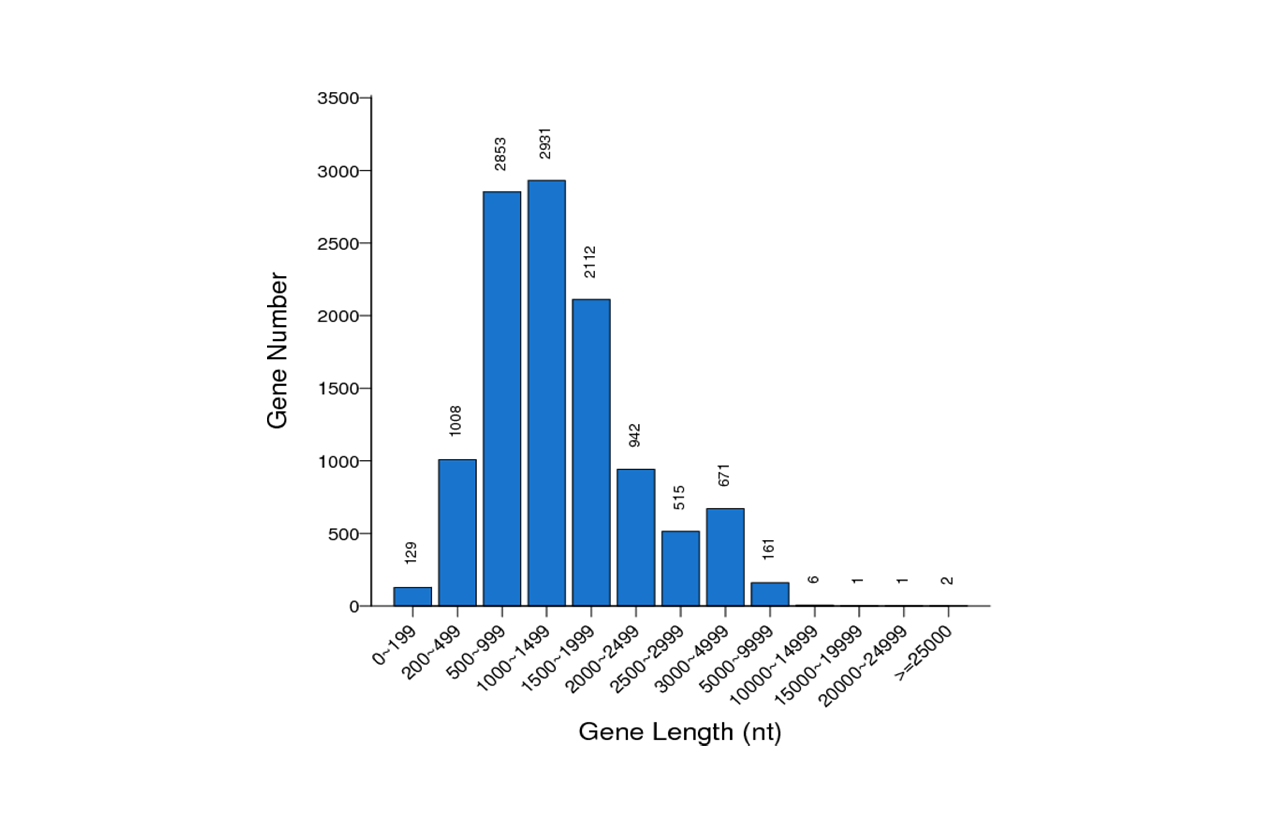 Figure S1. Gene length distributions in the Shiraia bambusicola S4201 genome.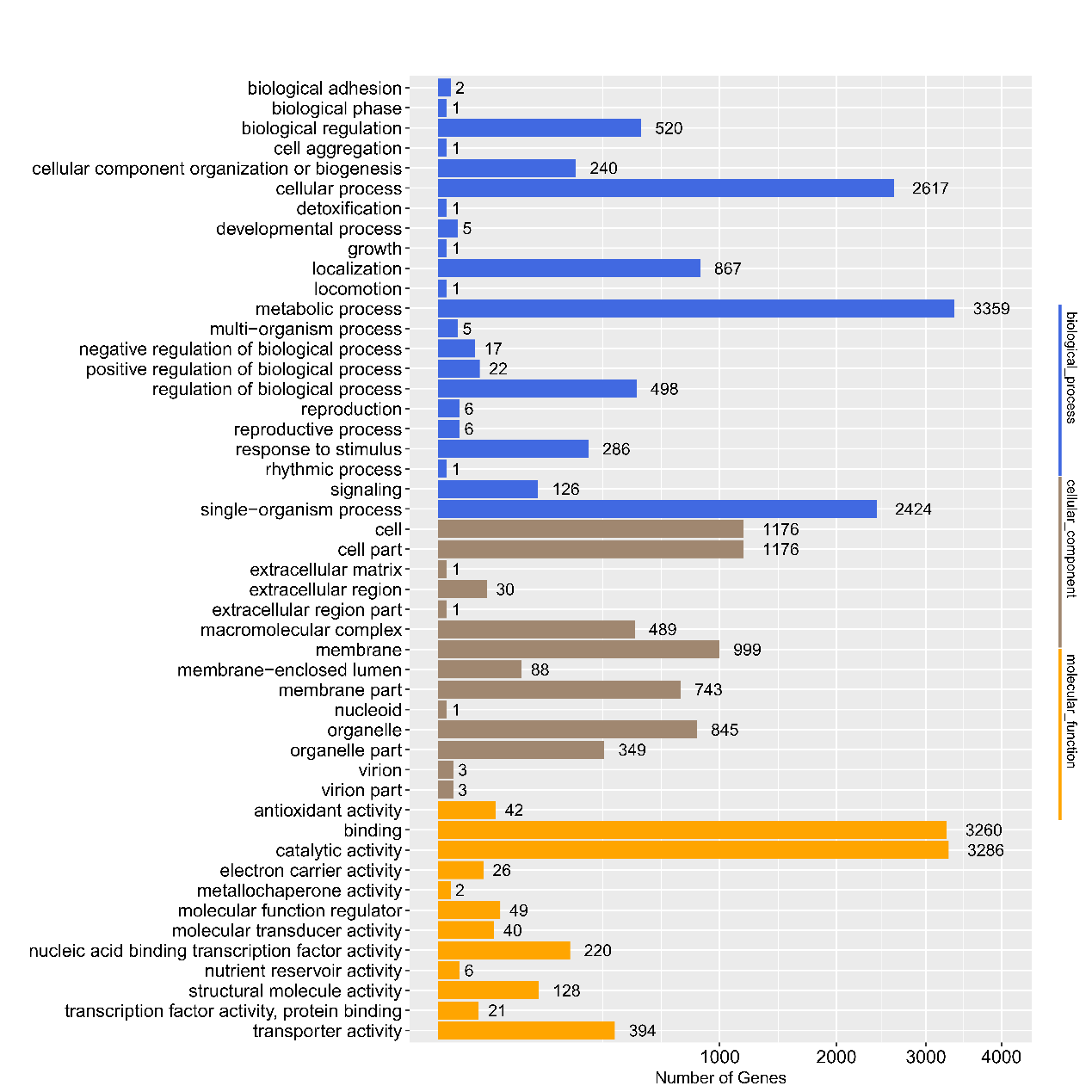 Figure S2. Gene Ontology classiﬁcation of the Shiraia bambusicola genome. A total of 6358 (56.10%) genes were assigned to the main GO categories [Biological processes (BP), Cellular components (CC) and molecular functions (MF)], including 48 sub-categories.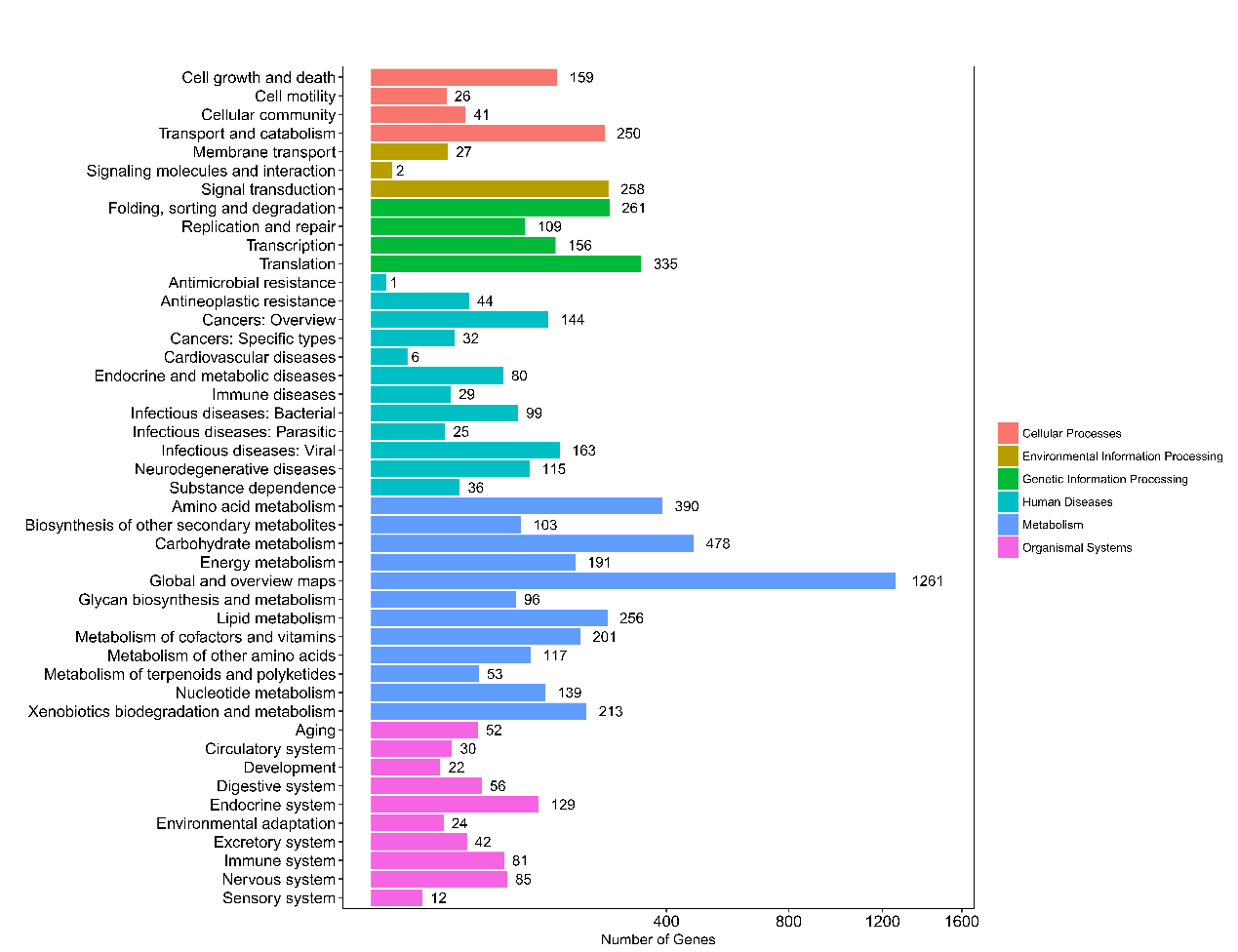 Figure S3. KEGG pathway classification of the Shiraia bambusicola genome. A total of 4368 (38.54%) genes were annotated and assigned to 45 different KEGG pathways.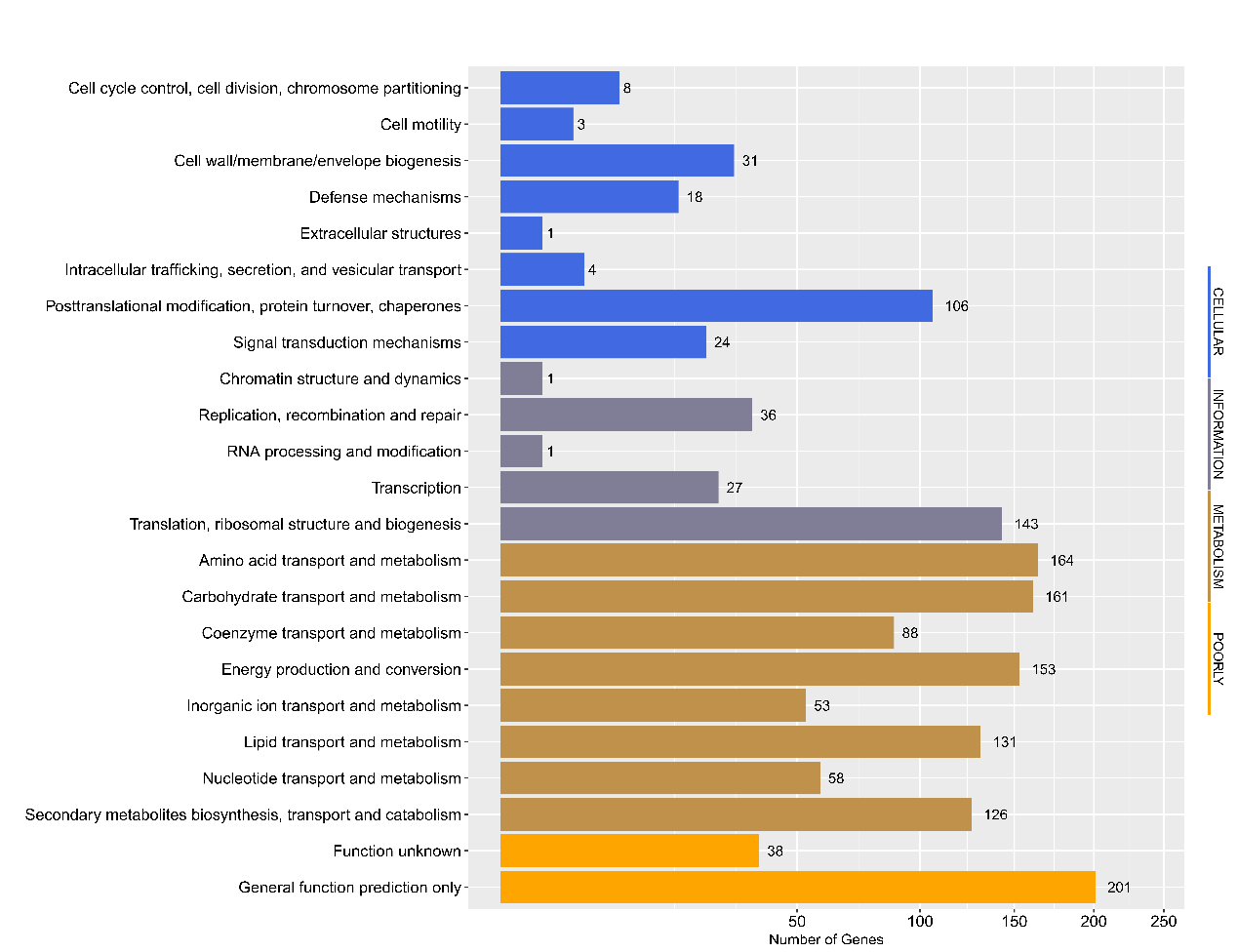 Figure S4. COG classification of the Shiraia bambusicola genome. A total of 1318 (11.63%) genes were clustered into 25 functional categories.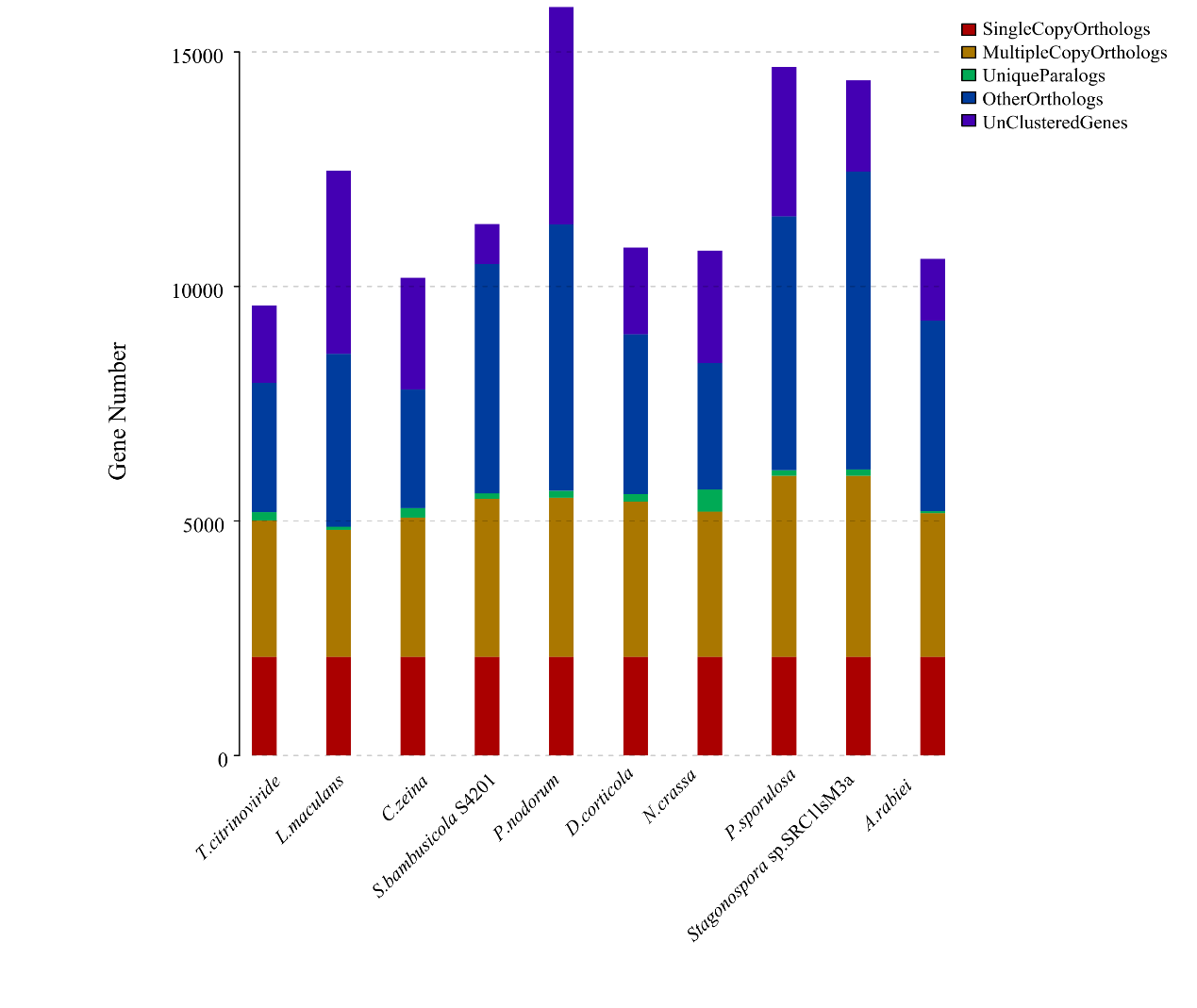 Figure S5. Classification of gene families in ten fungal species.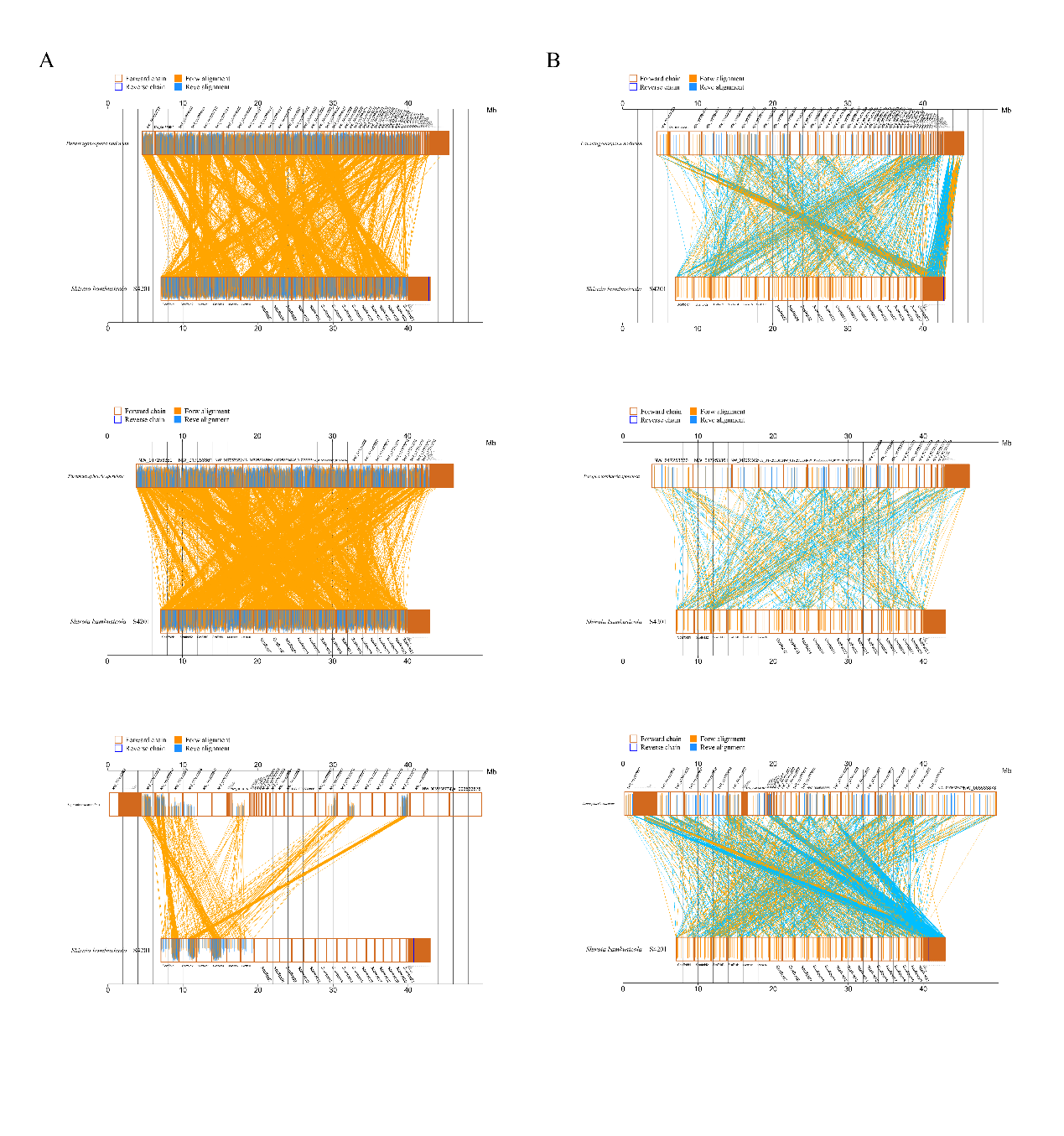 Figure S6. Synteny analysis of four genomes. (A) Synteny between Paraphaeosphaeria sporulosa, Parastagonospora nodorum, Leptosphaeria maculans and Shiraia bambusicola S4201 was analyzed at the amino acid level. (B) Synteny between Paraphaeosphaeria sporulosa, Parastagonospora nodorum, Leptosphaeria maculans and Shiraia bambusicola S4201 was analyzed at the nucleic acid level.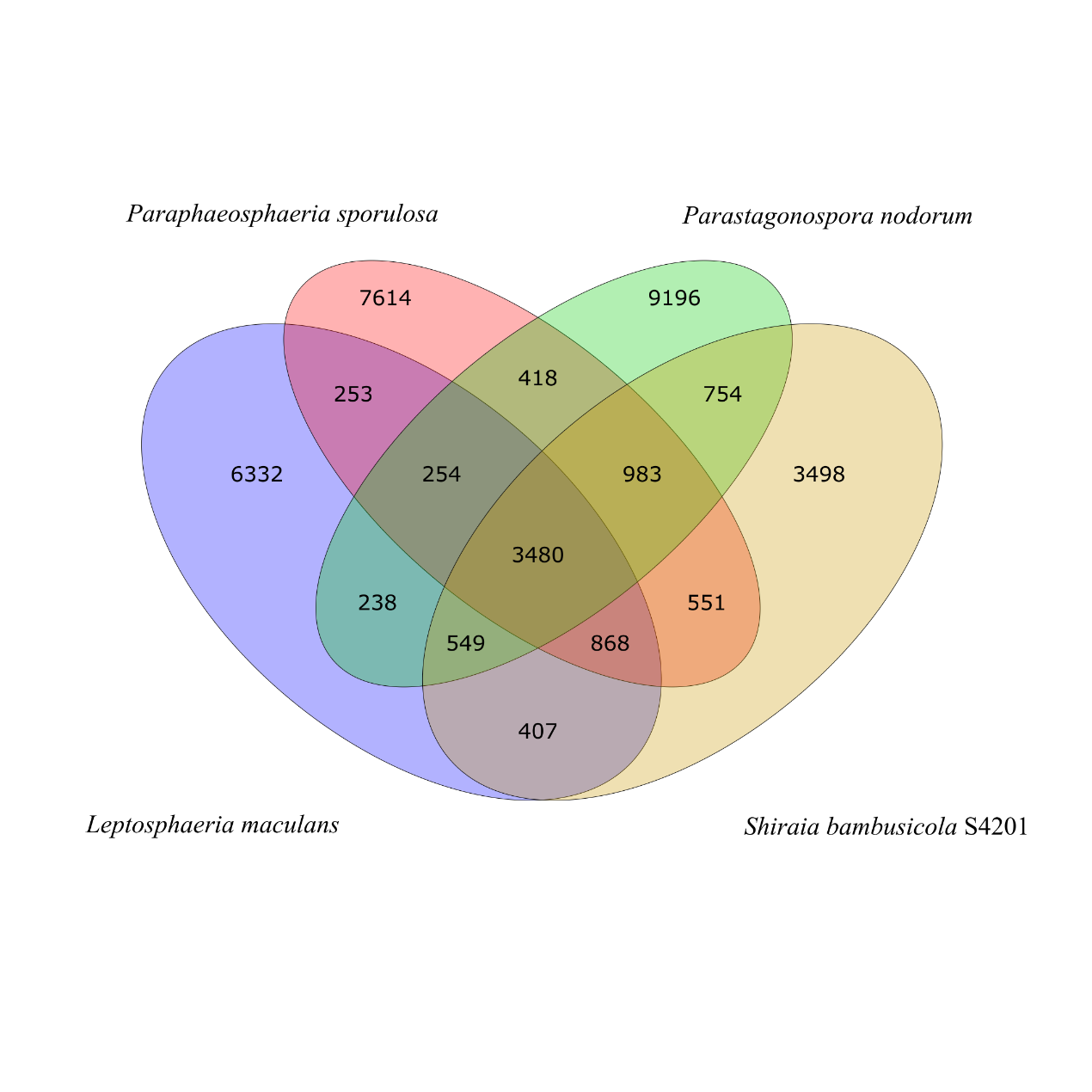 Figure S7. Comparative core and pan gene analysis of the four genomes.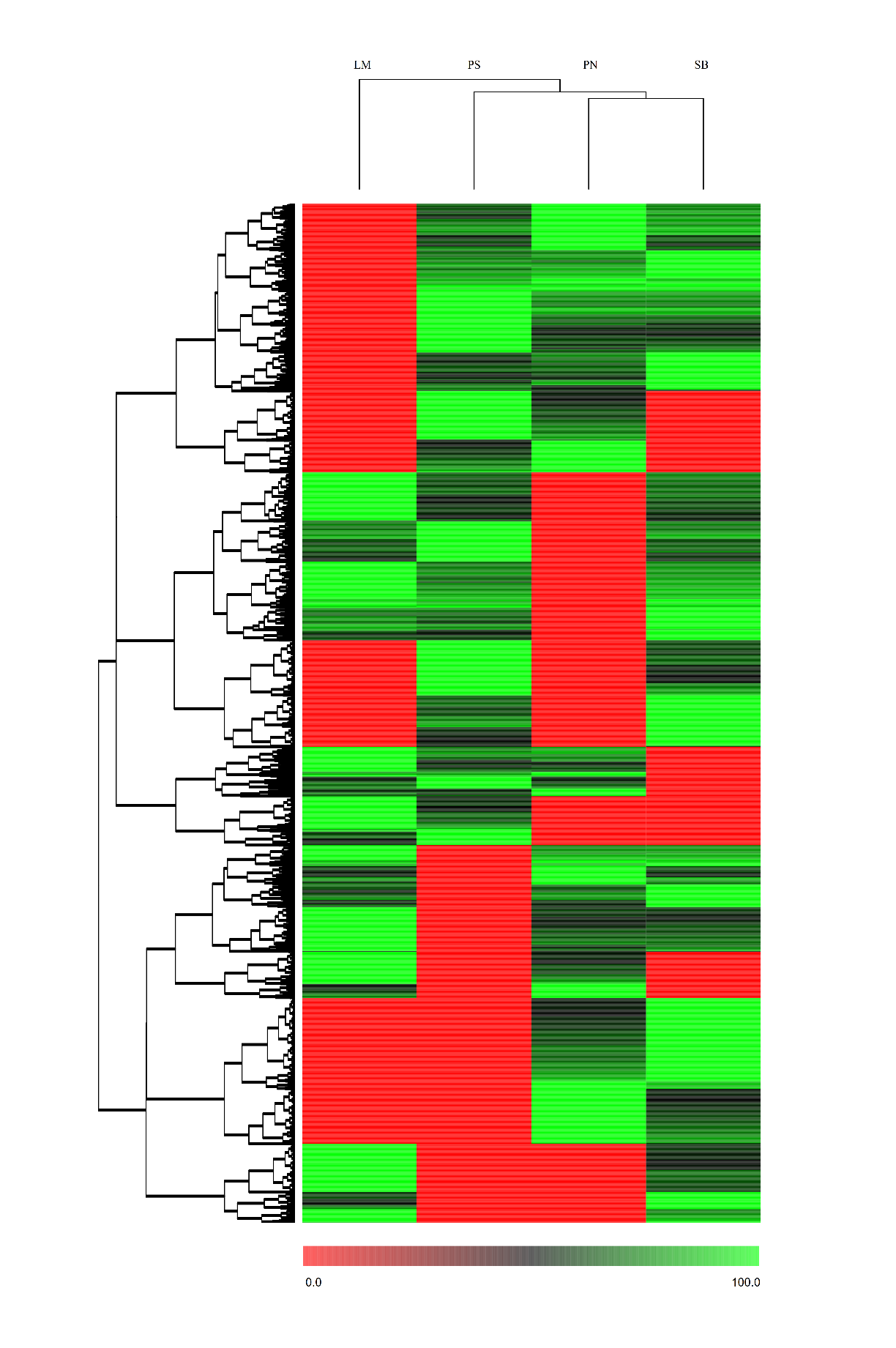 Figure S8. Hierarchical clustering of dispensable genes in four fungal species. The color key indicates gene homology from lowest (red) to highest (green). LM: Leptosphaeria maculans, PS: Paraphaeosphaeria sporulosa, PN: Parastagonospora nodorum, SB: Shiraia bambusicola S4201.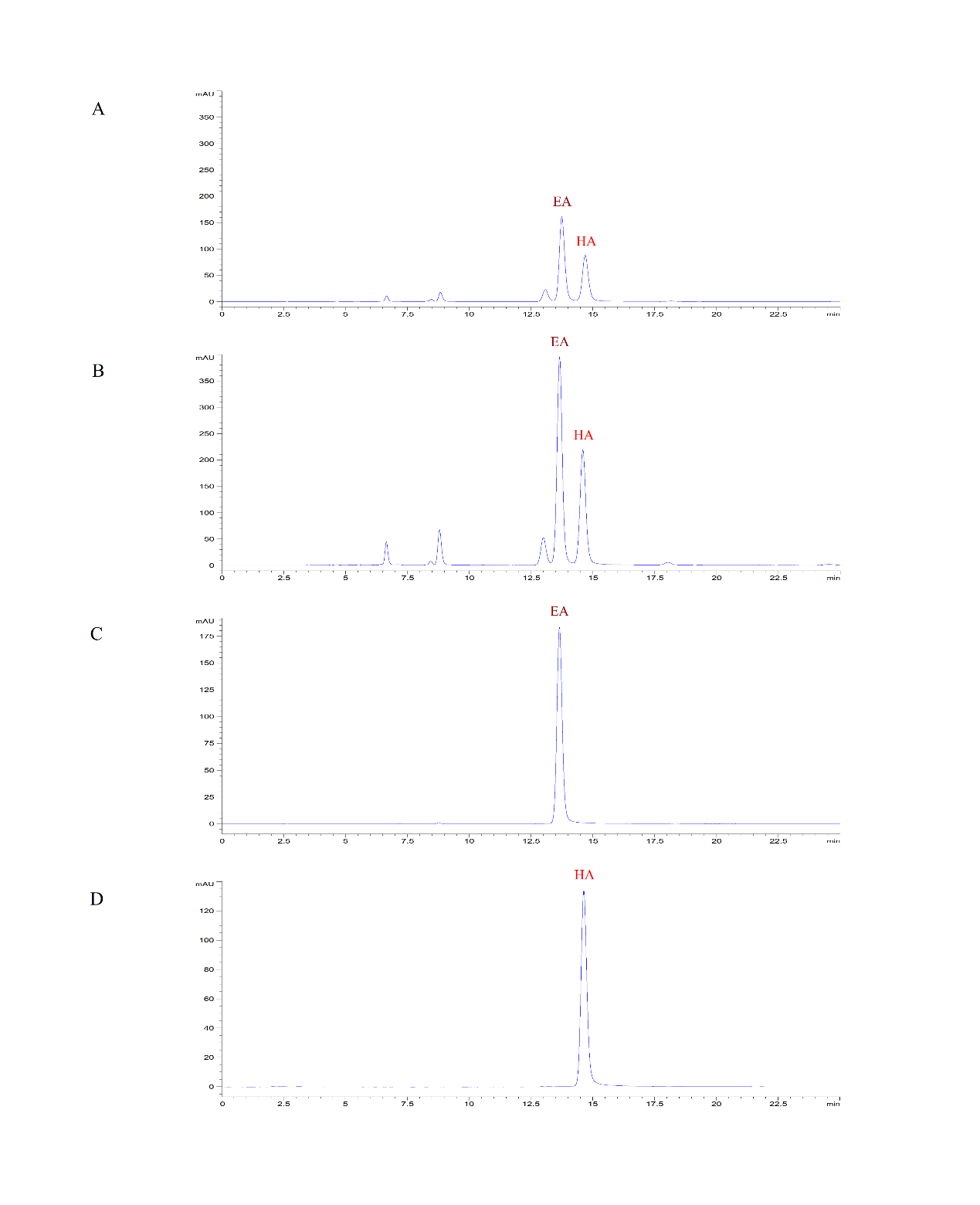 Figure S9. HPLC profiles (UV 460 nm) of culture extracts from Shiraia bambusicola S4201 and the overexpression transformant. (A) Pigments produced by S4201-W, (B) Pigments produced by OE-zftf, (C) EA standard, (D) HA standard.